T.C. SELÇUK ÜNİVERSİTESİBİLGİ İŞLEM DAİRE BAŞKANLIĞISTAJ BAŞVURU FORMUİLGİLİ MAKAMA………………. Üniversitesi ……………. Fakültesi/ Yüksekokulu ……………….. Bölümü ……………………..numaralı öğrencisiyim.  Okulumuz zorunlu stajlarından olan staj I/ II ‘ nin ………… gün/ ay süresini, kurumuzun …………………… biriminde, herhangi bir beklentim olmadan (maaş, yemek, yol..) yapmak istiyorum.Gereğinin yapılmasını arz ederim.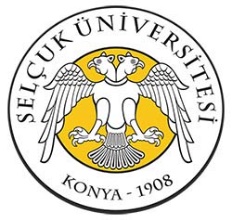 STAJ BAŞVURU FORMUDoküman NoSÜ-KYS-BİDB-FRM-19STAJ BAŞVURU FORMUYayın Tarihi01.02.2018STAJ BAŞVURU FORMURevizyon Tarihi/No00STAJ BAŞVURU FORMUSayfa No1-1Kaan Doğan ERDOĞANBilgi İşlem Daire BaşkanıHazırlayan Kalite Yönetim TemsilcisiOnaylayan Daire BaşkanıSayfa No1/1Abdullah BAŞOĞULKaan Doğan ERDOĞANSayfa No1/1